6. Nukleinsav-módosító enzimekA cím egy kicsit félrevezető lehet, mert a nukleinsavakat nukleotidokból szintetizáló enzimeket is ebbe a csoportba soroltuk. Az alábbi kategóriákat tudjuk megkülönböztetni:PolimerázokNukleázokLigázokMásodlagos módosító enzimekTérszerkezet módosító enzimekEbben a fejezetben a fenti csoportokba tartozó, a molekuláris biológiában leggyakrabban használt enzimek felsorolása történik. Ismertetjük az enzimek specifitását, főbb jellemzőit, és a legfontosabb felhasználási területüket. Ha az említett felhasználási területeket az olvasó nem ismeri, nem kell megijednie; ilyenkor tovább kell lapozni, a jegyzet későbbi részeiben többségük ismertetésre kerül. Akkor lesz érdemes visszalapozni ehhez a fejezethez, hogy az enzimek tulajdonságainak függvényében lehessen értelmezni az adott technikát.6.1. PolimerázokA polimerázok katalizálják a nukleotidokból történő nukleinsavláncok felépülését. A polimerizáció energiaigényes, a láncba beépüléskor a nukleotid-trifoszfátok magas energiájú foszfoanhidrid-kötése felhasad, ami a szükséges energiát szolgáltatja. A felszabaduló pirofoszfát két inorganikus foszfáttá történő hasadása pedig a reakciót (energetikailag) egyirányúvá teszi. Működésük mechanizmusából következik, hogy a polimerizáció kizárólag 5’- irányú lehet (ez alól az élővilágban nincs kivétel). Megkülönböztetünk DNS- és RNS-polimerázokat, értelemszerűen ezek DNS vagy RNS polimerizációját katalizálják. A különböző polimerázok eltérhetnek sebességi állandójukban, hőstabilitásukban, hibajavító képességükben, processzivitásukban, a módosított nukleotidok felismerésének képességében.6.1.1. DNS-polimerázA DNS-polimerázok a DNS egyik szálának polimerizációját katalizálják. Működésükhöz többnyire szüksége van egy templát szálra, amely mintául szolgál az új szál szintéziséhez. A templát szál többnyire DNS, de vannak RNS-dependens DNS-polimerázok is. Szintén fontos feltétel, hogy a nukleinsav legalább egy rövid részen dupla szálú legyen (egy komplementer szakaszra, ún. primerre van szükség), a DNS-polimerázok innen képesek 5’- irányban hosszabbítani a láncot (6-1. ábra).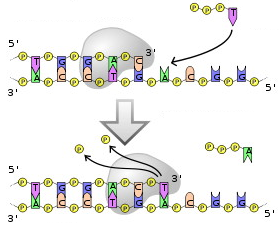 6-1. ábrahttp://www.virology.ws/wp-content/uploads/2009/05/dna-polymerase-1.jpg 2013.09.12.Molekuláris biológiában igen sokféle DNS-polimerázt használnak az elvégzendő feladat igényeinek megfelelően. Standard körülmények között az egyik leggyakrabban használt enzim az E. coli DNS-polimeráz I enzimének (limitált proteáz hasítással létrehozott) egy darabja, az ún. Klenow fragment. Jellemző rá, hogy nemcsak 5’- polimeráz, de 3’-5’exonukleáz aktivitása is van, az 5’- exonukleáz aktivitása viszont hiányzik. Általánosan használják a DNS második szálának megszintetizálására, radioaktív próbák készítésére,  túlnyúló végek feltöltésére és  túlnyúló végek visszaemésztésére (ún. „tompa végek” készítésére).	A Klenow fragmenthez nagyon hasonló a működése a T4 és a T7 bakteriofágok polimerázainak. A T4 polimeráz 3’- exonukleáz aktivitása kb. 200-szor nagyobb a Klenow fragmenténál, ezért az enzim jóval pontosabb átírásra képes (kevesebb hibát ejt a polimerizáció során). Leggyakoribb alkalmazási formái: a 3’-vég visszaemésztése során tompa vég (blunt end) vagy  túlnyúló vég keletkezhet, tompa végű vagy ligálás-independens klónozási technikáknál tudjuk ezt kihasználni. Nagy pontossága (fidelitása) és hiányzó 5’- exonukleáz aktivitása miatt polimerázként használható irányított mutációk bevitelére szolgáló reakciókban. A T7 polimeráz 3’- exonukleáz aktivitása még nagyobb (kb. 1000-szerese a Klenow fragmentének), viszont amivel igazán kitűnik, az a magas processzivitás (ez azt jelenti, hogy ha az enzim megkapaszkodott, nehezen engedi el a DNS-szálat, sokáig tudja a polimerizációt katalizálni ugyanaz a molekula). Elterjedten használják irányított mutageneziseknél, 3’- exonukleáz aktivitását elrontva pedig szekvencia-analízisnél (szekvenáz enzim). 	Az ép E.coli DNS-polimeráz I-nek van 5’- exonukleáz aktivitása is: Egész addig halad a polimerizáció az egyes szálon, amíg egy dupla szálú részhez nem ér. Ezután azonban az enzim nem áll le: a dupla szálú rész egyik felét 5’- irányban emészti maga előtt, és a helyére új szálat szintetizál (ha talál az oldatban dezoxi-nukleotid-trifoszfátokat). Ezt a tulajdonságát kihasználva az enzimet elsősorban ún. nick transzlációhoz használják: Ha van a kettős szálú DNS-ünk egyik szálán egy szakadás (nick), az enzim a szakadástól kezdve 5’- irányban kicseréli a szálat (mondjuk radioaktívan jelölt nukleotidokat tartalmazó új szálra) (6-2. ábra). DNS-polimeráz I-et használhatunk cDNS második szálának átírásakor is (lásd: 11. fejezet).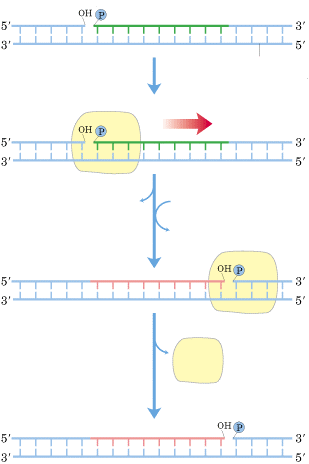 6-2. ábrahttp://www.bbioo.com/uploadfile/200511/20051115143423244.gif 2013.09.12.Hőforrásokban élő organizmusokban hőstabil DNS-polimerázok találhatóak. Ezeknek az ismertetésére a következő fejezetben kerül sor.	Ritka, csak RNS-vírusokban található polimerázok az RNS templátról DNS-t szintetizálni képes ún. reverz transzkriptázok. Döntően cDNS-ek (például cDNS-könyvtárak) készítésére szokták őket használni. Egyes reverz transzkriptáz enzimeknek gyenge RN-áz aktivitásuk is van, amit szintén ki lehet használni cDNS-ek második szálának szintézisekor.	Templátfüggetlen enzim a terminális dezoxiribonukleotidil-transzferáz (röviden: terminális transzferáz), mely random nukleotidokat beépítve képes egyes szálú DNS-t szintetizálni. Exonukleáz aktivitása nincs, működéséhez kobaltionok szükségesek. Használata igen elterjedt, elsősorban azonos nukleotidokat tartalmazó  túlnyúló végek készítésére használják (homopolimer farkazás) (6-3. ábra).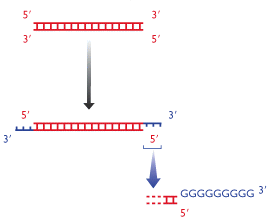 6-3. ábrahttp://biosiva.50webs.org/dna%20cl51.gif 2013.09.12.6.1.2. RNS-polimerázAz RNS-polimerázok többnyire DNS-, ritkábban RNS-dependens polimerázok (utóbbiak néhány RNS-vírusban találhatóak). A polimerázok működéséhez nem kell már meglévő dupla szálú szakasz, primer-függetlenek. Néhány speciális RNS-polimerázon (pl. primáz) kívül kötődésükhöz szükségük van egy jól meghatározott nukleotidsorrendű DNS-szekvenciára (promóter-régió), amely közvetlen közeléből elkezdődik az RNS-szintézis (a széttekert DNS egyik szálát használva templátnak). Eukariótákban a polimeráz DNS-hez történő kapcsolódása más segédfehérjék (transzkripciós faktorok) segítségével történik. Molekuláris biológiában a DNS-dependens RNS-polimerázok közül elsősorban bakteriofágok (T4, T7 és SP6) polimerázait használják elterjedten.Az RNS-sé átírni kívánt DNS-szakaszt valamelyik (a T4, a T7 vagy az SP6 RNS-polimeráz felismerőhelyének megfelelő) promóter mögé klónozzák. A felszaporított, és izolált génkonstrukciót a gén mögött restrikciós endonukleázzal (lásd később) hasítják. A rendszerbe megfelelő RNS-polimerázt és ribonukleotid-trifoszfátokat adnak, így állítják elő az adott RNS-t in vitro. Ezt hívjuk az RNS „run-off” szintézisének (6-4. ábra).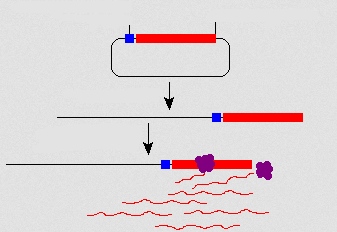 6-4. ábrahttp://www.vivo.colostate.edu/hbooks/genetics/biotech/enzymes/runoff.gif Az RNS-polimerázok között is akad templátfüggetlen: ez a poli-A polimeráz, mely az mRNS-ek poliadenilációjában részt vesz. A polimeráz specifikus az ATP-re. Molekuláris biológiában mikroinjektálandó mRNS-ek stabilitásának növelésére, oligodT primerek templátjának elkészítéséhez, és RNS-ek radioaktív jelöléséhez használják.6.2. NukleázokA nukleázok a nukleinsavak nukleotidokká, vagy oligonukleotidokká történő degradációját katalizáló enzimek. A DNS-t dezoxiribonukleázok (DN-ázok), az RNS-t ribonukleázok (RN-ázok) bontják. Megkülönböztetünk exo- és endonukleázokat attól függően, hogy a nukleinsavakat a végük felől, vagy a szál belsejében hasítják. Vannak aspecifikusak, és vannak olyanok, amelyek egy adott nukleotidszekvencia felismerése után hasítanak (restrikciós endonukleázok). 6.2.1. Dezoxiribonukleázok6.2.1.1. Aspecifikus DN-ázokAz aspecifikus DN-ázok nem specifikus (vagy csak nagyon tágan értelmezve specifikus) szekvenciáknál hasítják a DNS-t. Ha egy mintát szeretnénk DNS-szennyeződéstől megszabadítani, akkor általában emlős (pl. szarvasmarha) eredetű DN-áz I-et használunk. A DN-áz I endonukleáz, a DNS-t mono-, di-, tri- és oligonukleotidokra hasogatja. Csak RN-áz mentes DN-ázt használjunk, ha ép RNS-ekre van szükségünk a mintánkban.	 A BAL31 exonukleáz mindkét végén hasítja a dupla szálú DNS-t. Nick-eknél és gap-eknél (a kétszálú DNS-ben lévő egyszálú részek) endonukleázként hasítja a DNS-t, de a tisztán egyszálú DNS-t is hasonló módon emészti (6-5. ábra). Leggyakrabban deléciók generálására használják.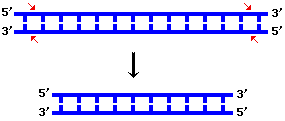 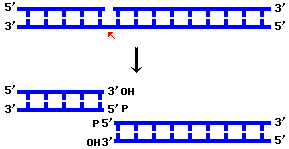 6-5. ábrahttp://bioweb.wku.edu/courses/biol350/EnzymeTools7/Images2013.09.12.	Az S1 endonukleáz egyszálú nukleinsavakat hasít, legyen az láncvégi rész, vagy nem bázispárosodó egyszálú hurok. DNS-en ötször olyan aktív, mint RNS-en. Felhasználási módjai: egyszálú túlnyúló végek eltávolítása, RNS-térképezés (6-6. ábra), (5’, 3’ határok, intron-exon határok felderítése), nuclease protection assay (RNS-szintek összehasonlítása), hajtűkanyarok elvágása (pl. reverz transzkripciónál vagy irányított deléció generálásnál), deléciók generálása exonukleáz III enzimmel keverve. (RNS-térképezés során jelölt próba segítségével az adott RNS hosszáról, végeinek elhelyezkedéséről, valamint a belőle kivágódott intronok hosszáról és elhelyezkedéséről nyerhetünk információkat. A többi módszer felhasználhatóságát a későbbiekben ismertetjük).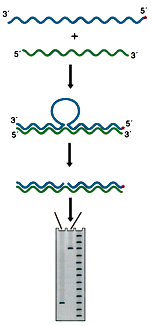 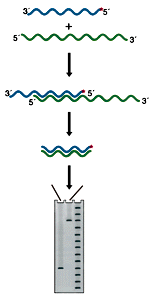 6-6. ábrahttp://www.nationaldiagnostics.com/images2013.09.12.Az exonukleáz III dupla szálú DNS-re specifikus, annak a 3’ végeit emészti, 5’ túlnyúló véget generálva (6-7. ábra). Nem processzív, ezért az emésztés lassú, jól kontrollálható. Sebessége függ az éppen leemészteni kívánt nukleotid bázisától (C>A=T>G). Felhasználási területek: szálspecifikus radioaktív próbák készítése, szekvenáláshoz egyszálú templát készítése, deléciók generálása (S1 nukleáz segítségével).	Jó néhány más, aspecifikus DN-ázt is használnak a molekuláris biológiában (exonukleáz VII, „mung bean” nukleáz stb.), ezek működésére azonban itt most nem kívánunk kitérni.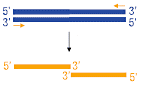 6-7. ábrahttp://www.thermoscientificbio.com/uploadedImages/Products/DNA_RNA_Modifying_Enzymes/Nuclease/en019_1.gif 2013.09.12.6.2.1.2. Restrikciós endonukleázokA restrikciós endonukleázokra tekinthetünk úgy is, mint a baktériumok „immunrendszerének” tagjaira, melyeket a vírusok elleni védekezésre fejlesztettek ki. Működésük során specifikusan felismernek egy adott DNS-szekvenciát, hozzákötnek a DNS-hez és elhasítják azt. Gyakran képesek ugyanazon DNS-szakasz metilációját is katalizálni. A metilált DNS-szakaszt többnyire nem tudják hasítani a restrikciós endonukleázok. Az enzimeket működés alapján három típusba oszthatjuk:I. típusú: Több alegységből állnak, ugyanaz a komplex katalizálja a hasítást és a metilálást. A DNS-t a specifikus felismerőhelytől messze, aspecifikusan hasítják. Molekuláris biológiában nem tudjuk őket használni.III. típusú: Az I. típushoz hasonlóan több alegységből állnak, ugyanaz a komplex katalizálja a hasítást és a metilálást. Két, egymással szimmetrikus felismerőhelyük van, de azoktól távol, aspecifikusan hasítanak. Molekuláris biológiában nem tudjuk őket használni.II. típusú: Homo- vagy heterodimerek, a felismerőhely szekvenciájában, vagy annak közvetlen közelében hasítanak, pontosan kiszámítható módon. A komplexeknek metiláz aktivitásuk nincs, működésükhöz Mg2+-iont igényelnek. A homodimer enzimek palindrom (visszafele olvasva is ugyanaz) szekvenciákat ismernek fel. Működésük következtében a felszabaduló 5’ végeken foszfát-, a 3’ végeken hidroxilcsoport található. Attól függően, hogy milyen hosszú a felismert palindrom szekvencia, megkülönböztetünk 4, 6 vagy 8 kulcsos enzimeket. Molekuláris biológiában ennek a típusnak az enzimeit használják (6-8. ábra).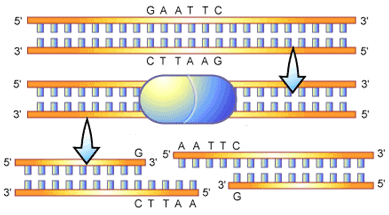 6-8. ábrahttp://www.scq.ubc.ca/wp-content/endonuclease2.gif 2013.09.12.	A restrikciós enzimek elnevezése emlékeztet a baktériumfajra, amiben megtalálták, és hogy hányadik enzimet találták meg az adott fajban. Az ugyanazon baktériumfajban talált enzimek hasonló pufferben működnek megfelelően, de a különböző fajokban sokszor nagyon más körülmények uralkodnak. A restrikciós enzimeket gyártó cégek megpróbálnak optimalizált puffer-rendszerek alkalmazásával úrrá lenni a sokszínűségen, és minél kevesebb puffer alkalmazásával lefedni az összes enzim működési optimumát. A pufferek kiválasztásánál figyelembe kell venni a kémhatást, az ionerőt, a főbb kationok jelenlétét, elsősorban több enzim együttes használata esetén. Hőmérséklet-optimum tekintetében is változatosak ezek az enzimek.		Előfordulhat az is, hogy az enzim nemcsak a specifikus felismerőhely környékén hasít, hanem másutt is. Ezt hívjuk az enzimek sztáraktivitásának. Ez jellemzően akkor fordulhat elő, ha túl sok enzimmel emésztünk, vagy túl magas a glicerinkoncentráció (>5%), esetleg lúgos a kémhatás (pH>8), vagy szerves oldószerek (EtOH, DMSO)  maradtak a reakcióelegyben.	Mesterségesen is elő tudnak állítani teljesen új restrikciós endonukleázokat úgy, hogy az egyik enzim adott felismerőhelyéhez (kapcsoló domén) egy másik enzim hasítóhelyét (nukleáz domén) kapcsolják.	A restrikciós endonukleázok felhasználása igen széles körű, elsősorban DNS fizikai térképezéséhez, rokonsági kapcsolatok felderítéséhez vagy genetikai manipulációhoz használják őket.6.2.2. RibonukleázokTöbbféle ribonukleáz létezik, részletes jellemzésükre most nem térnénk ki. Mindannyiukra jellemző, hogy az RNS-t degradálják. Elsősorban DNS-minták RNS-től való megtisztítására (RN-áz A), vagy cDNS készítésekor a második DNS-szál szintézise előtt/közben használják (RN-áz H).6.3. LigázokA ligázok a DNS replikációjában és a DNS hibajavító folyamataiban vesznek részt. Mindig a nukleinsavak 5’ foszfát-csoportját kapcsolja egy másik lánc utolsó nukleotidjának 3’ –OH csoportjával. A legismertebb, széles specifitású, és ezért a legtöbbet használt a T4 bakteriofág DNS-ligáz enzime. Képes kettős szálú RNS-eket, DNS-eket és DNS/RNS hibrideket egymáshoz „ligálni”, vagy kettős szálú nukleinsavakban lévő, egyszálú szakadásokat (nickeket) befoltozni (6-9. ábra).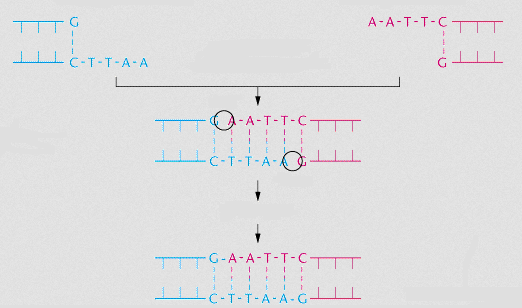 6-9. ábrahttp://www.mun.ca/biology/scarr/Fg15_02.gif 2013.09.12.A leggyakrabban használt T4 DNS-ligáz működéséhez ATP energiájára van szükség. A reakció-puffernek tartalmaznia kell még Tris-t (pH:7,8), Mg2+- ionokat, és redukálószert (DTT). A ligáz hőmérsékleti optimuma 20-25 °C.A T4 DNS-ligáz segítségével kapcsolhatunk egymáshoz ragadós, vagy tompa végekkel rendelkező nukleinsavakat, ezért a rekombináns DNS-technikák egyik legfontosabb enzime.	Az egyszálú nukleinsavak összekapcsolásához legtöbbször a T4 RNS-ligázt használják. Ez nem csak RNS-fragmenteket, de egyszálú DNS-fragmenteket is képes egymáshoz ligálni. Működése a T4 DNS-ligázhoz hasonlóan ATP-függő. Gyakran használják oligonukleotidok kapcsolására egyszálú cDNS-ekhez (például RACE során, lásd: 11. fejezet).6.4. Másodlagos DNS-módosító enzimekIde azokat az enzimeket soroljuk, melyek nem két nukleotid kapcsolatát szüntetik meg, vagy hozzák létre.6.4.1. Alkalikus foszfatázokA foszfatáz enzimek katalizálják foszfátcsoportok hidrolízisét nagyobb molekulákról (nukleinsavakról, fehérjékről stb.). Legelterjedtebbek a lúgos vagy semleges közegben működő alkalikus foszfatázok. Molekuláris biológiában legtöbbször arra használják őket, hogy a nukleinsavak 5’ végéről leemésszék a foszfátcsoportot. Erre akkor lehet szükség, ha meg akarják akadályozni, hogy az adott nukleinsav egy nem kívánt ligációs reakcióban részt vegyen (például a linearizált plazmid egyik vége ne a másik végével kapcsolódjon össze) (6-10. ábra). Legismertebbek a bakteriális, az északi rákból származó és a borjúbélből származó alkalikus foszfatázok. Utóbbit (calf intestinal phosphatase, CIP) használják a leggyakrabban.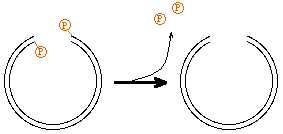 6-10. ábrahttp://www.escience.ws/b572/L6/images/CIAP.gif 2013.09.12.6.4.2. Polinukleotid-kinázA kinázok foszfátcsoport transzferét katalizáló enzimek. A T4 vagy a T7 bakteriofágokból származó polinukleotid-kinázok az ATP γ-helyzetű foszfátját helyezik az 1-es vagy 2-ős szálú DNS vagy RNS 5’ végére.Az enzim az esetleges 3’ foszfátcsoportok hidrolízisét is katalizálja. A T4 polinukleotid-kináz alkalmazási területei: ligációhoz szükséges 5’ foszfátok generálása, 5’ vég jelölése radioaktív foszfáttal (pl. szekvenáláshoz), 3’ foszfátcsoportok eltávolítása.6.4.3. MetilázokA vad típusú E. coliban Dam (DNS adenin-metiláz) és Dcm (DNS citozin-metiláz) enzimek metilálják a DNS-t, S-adenozil-metionin felhasználásával. A Dam a GATC, a Dcm a CCAGG vagy a CCTGG szekvenciákat ismeri fel. A metilázok szerepe kettős: egyrészt a DNS-hibajavításban, másrészt a replikáció regulációjában vesznek részt. Mivel a metiláció gyakran elrontja a restrikciós endonukleázok felismerőhelyét, gyakran metiláz-deficiens E. coli törzseket (dam- vagy/és dcm-) alkalmaznak a kutatómunkához. A metilázokat a molekuláris biológiában elsősorban akkor használják, ha a fenti szekvenciákkal átfedő felismerőhellyel rendelkező restrikciós endonukleázok működését szeretnék akadályozni, vagy elősegíteni (ez utóbbira példa a DpnI restrikciós enzim, mely a metilált GATC szekvenciát ismeri fel és hasítja, de a metilálatlant nem).6.5. Térszerkezet-módosító enzimekIde azokat az enzimeket soroljuk, amelyek a nukleinsavak elsődleges szerkezetét nem változtatják meg.6.5.1. HelikázokA helikázok a replikáció során működő enzimek, a DNS két szálát szeparálják egymástól energia befektetésével. Molekuláris biológiai felhasználhatóságuk elsősorban a konstans hőmérsékleten végrehajtott polimerizációs reakciók (például a PCR-hez hasonló elven működő ún. izotermális amplifikáció) elősegítésében rejlik, hogy a reakcióban elkerülhessük a magas hőmérsékletű denaturáló lépéseket.6.5.2. TopoizomerázokA topoizomerázok a DNS „feltekeredettségi állapotát” szabályozzák. A molekuláris biológiában elsősorban az E. coli Topoizomeráz I enzimjét használják, a sokszorosan feltekeredett (supercoiled) DNS relaxációjához, vagy a később (11. fejezet) ismertetendő TOPO-klónozási technikához.